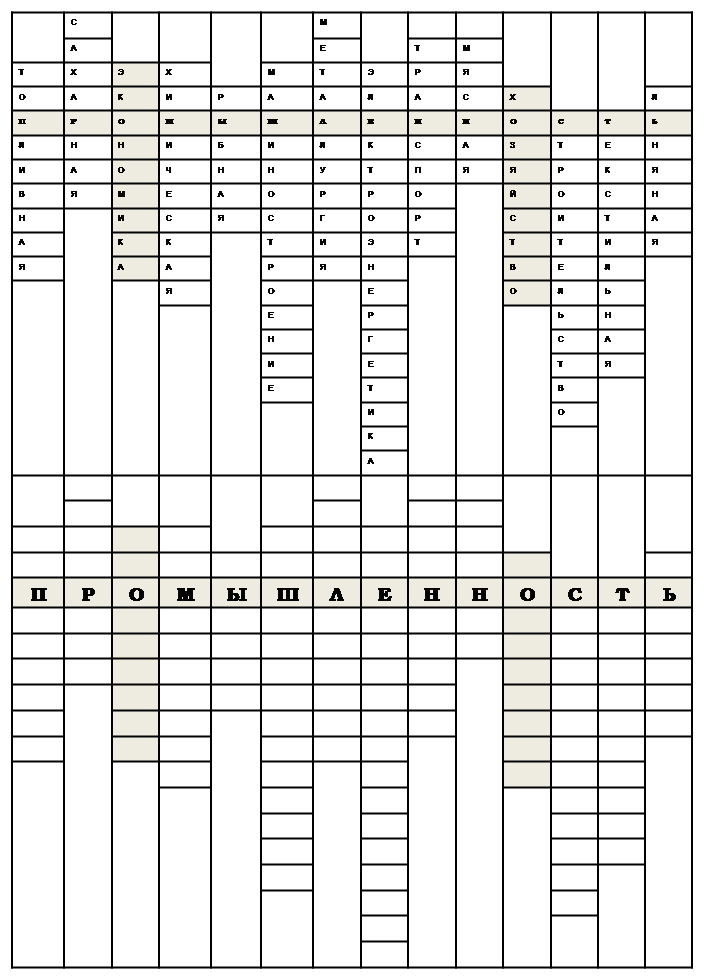 С М А Е Т М Т Х Э Х М Т Э Р Я О А К И Р А А Л А С Х Л П Р О М Ы Ш Л Е Н Н О С Т Ь Л Н Н И Б И Л К С А З Т Е Н И А О Ч Н Н У Т П Я Я Р К Я В Я М Е А О Р Р О Й О С Н Н И С Я С Г О Р С И Т А А К К Т И Э Т Т Т И Я Я А А Р Я Н В Е Л Я О Е О Л Ь Е Р Ь Н Н Г С А И Е Т Я Е Т В И О К А 